ҠАРАР                                                                                                      РЕШЕНИЕ16 июнь 2020й.				№53				16 июня 2020г.Об утверждении отчета об исполнении бюджета сельского поселения Воздвиженский сельсовет муниципального района Альшеевский район Республики Башкортостанза 2019 год          Совет  сельского поселения Воздвиженский сельсовет муниципального района Альшеевский район Республики Башкортостан  р е ш и л:           1.  Утвердить  отчет об исполнении  бюджета сельского поселения Воздвиженский сельсовет муниципального района Альшеевский район Республики Башкортостан за 2019 год по доходам в сумме 4 325 959,17 рублей или 153,72 процента и по расходам 4 141 266,48 рублей или 147,16 процентов со следующими показателями по:           1) доходам бюджета сельского поселения Воздвиженский сельсовет муниципального района Альшеевский район Республики Башкортостан за 2019 год по кодам видов доходов, подвидов доходов, классификации операций сектора государственного управления, относящихся к доходам бюджетов, согласно приложению 1 к настоящему Решению;           2)  распределение  бюджетных ассигнований  сельского поселения Воздвиженский сельсовет муниципального района Альшеевский район Республики Башкортостан за 2019 год по разделам, подразделам, целевым статьям  (муниципальным программам сельского поселения Воздвиженский сельсовет муниципального района Альшеевский район Республики Башкортостан  и непрограммным направлениям деятельности), группам видов расходов классификации расходов бюджетов, согласно приложению 2 к настоящему Решению;                       3) распределение бюджетных ассигнований сельского поселения Воздвиженский сельсовет муниципального района Альшеевский район Республики Башкортостан за 2019 год по  целевым статьям  (муниципальным программам сельского поселения Воздвиженский сельсовет муниципального района Альшеевский район Республики Башкортостан  и непрограммным направлениям деятельности), группам видов расходов классификации расходов бюджетов, согласно приложению 3 к настоящему Решению;           4) ведомственной структуре расходов бюджета сельского поселения Воздвиженский сельсовет муниципального района Альшеевский район Республики Башкортостан за 2019 год согласно приложению 4 к настоящему Решению;             5)  источники  финансирования дефицита бюджета сельского поселения Воздвиженский сельсовет муниципального района Альшеевский район  Республики Башкортостан за 2019 год по кодам групп, подгрупп, статей, видов источников финансирования дефицитов бюджетов экономической классификации, относящихся к источникам финансирования дефицитов бюджетов согласно приложению 5 к настоящему Решению.           2. Настоящее Решение вступает в силу со дня официального обнародоваия.Глава сельского поселения				                       Мазитов Ф.Н.ПРИЛОЖЕНИЕ №1к решению Советасельского поселенияот 16 июня 2020 года №53Поступления доходов  в бюджет сельского поселения Воздвиженский сельсовет муниципального района Альшеевский район Республики Башкортостан за 2019 годПРИЛОЖЕНИЕ №2к решению Советасельского поселенияот 16 июня 2020 года №53Распределение  бюджетных ассигнований  сельского поселения Воздвиженский сельсовет муниципального района Альшеевский район Республики Башкортостан за 2019 год по разделам, подразделам, целевым статьям  (муниципальным программам сельского поселения Воздвиженский сельсовет муниципального района Альшеевский район Республики Башкортостан  и непрограммным направлениям деятельности), группам видов расходов классификации расходов бюджетовПРИЛОЖЕНИЕ №3                                                                                                                                         к решению Советасельского поселенияот 16 июня 2020 года №53ПРИЛОЖЕНИЕ №4 к решению Советасельского поселенияот 16 июня 2020 года №53БАШҠОРТОСТАН РЕСПУБЛИКАҺЫӘЛШӘЙ РАЙОНЫМУНИЦИПАЛЬ РАЙОНЫНЫҢВОЗДВИЖЕНКА АУЫЛ СОВЕТЫАУЫЛ БИЛӘМӘҺЕ СОВЕТЫ (БАШҠОРТОСТАН  РЕСПУБЛИКАҺЫ  ӘЛШӘЙ  РАЙОНЫ  ВОЗДВИЖЕНКА  АУЫЛ  СОВЕТЫ)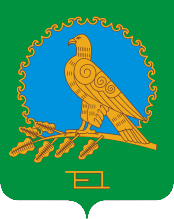 СОВЕТ СЕЛЬСКОГО ПОСЕЛЕНИЯВОЗДВИЖЕНСКИЙ СЕЛЬСОВЕТМУНИЦИПАЛЬНОГО РАЙОНААЛЬШЕЕВСКИЙ РАЙОНРЕСПУБЛИКИБАШКОРТОСТАН(ВОЗДВИЖЕНСКИЙ  СЕЛЬСОВЕТ АЛЬШЕЕВСКОГО  РАЙОНА  РЕСПУБЛИКИ  БАШКОРТОСТАН)Коды бюджетной классификацииРоссийской ФедерацииНаименование кода вида доходов (группы, подгруппы, статьи, подстатьи, элемента), подвида доходов, классификации операций сектора государственного управления, относящихся к доходам бюджетовСумма12ВСЕГО4 325 960000 1 00 00000 00 0000 000НАЛОГОВЫЕ И НЕНАЛОГОВЫЕ ДОХОДЫ493 233182 1 01 00000 00 0000 000Налоги на прибыль, доходы18 009182 1 01 02000 01 0000 110Налог на доходы  физических лиц18 009182 1 01 02010 01 0000 110 Налог на доходы  физических лиц с доходов, источником которых является налоговый агент, за исключением доходов, в отношении которых исчисление и уплата налога осуществляются в соответствии со статьями 227, 227.1 и 228  Налогового кодекса Российской Федерации 17 421182 1 01 02020 01 0000 110 Налог на доходы физических лиц с доходов, источником которых является налоговый агент, за исключением доходов, в отношении которых исчисление и уплата налога осуществляются в соответствии со статьями 227, 227_1 и 228 Налогового кодекса Российской Федерации182 1 01 02030 01 0000 110 Налог на доходы физических лиц с доходов, источником которых является налоговый агент, за исключением доходов, в отношении которых исчисление и уплата налога осуществляются в соответствии со статьями 227, 227_1 и 228 Налогового кодекса Российской Федерации588182 1 05 00000 00 0000 000Налоги на совокупный доход35 352182 1 05 03000 00 0000 110Единый сельскохозяйственный налог 35 352182 1 05 03010 01 0000 110Единый сельскохозяйственный налог 0000 1 06 00000 00 0000 000Налоги на имущество313 894182 1 06 01000 00 0000 110Налог на имущество физических лиц119 724182 1 06 01030 10 0000 110Налог на имущество физических лиц, взимаемый по ставкам, применяемым к объектам налогообложения, расположенным в границах поселений119 724182 1 06 06000 00 0000 110Земельный налог194 171182 1 06 06033 10 0000 110Земельный налог, взимаемый по ставкам, установленным в соответствии с подпунктом 1 пункта 1 статьи 394 Налогового кодекса Российской Федерации и применяемым к объектам налогообложения, расположенным в границах поселений 44 044182 1 06 06043 10 0000 110Земельный налог, взимаемый по ставкам, установленным в соответствии с подпунктом 2 пункта 1 статьи 394 Налогового кодекса Российской Федерации и применяемым к объектам налогообложения, расположенным в границах поселений150 126000 1 08 00000 00 0000 000Государственная пошлина4 250791 1 08 04020 01 0000 110Государственная пошлина за совершение нотариальных действий должностными лицами органов местного самоуправления, уполномоченными в соответствии с законодательными актами Российской Федерации на совершение нотариальных действий4 250791 1 11 05075 10 0000 120Доходы от сдачи в аренду имущества, составляющего казну поселений (за исключением земельных участков)791 1 11 05075 10 0000 120Доходы от сдачи в аренду имущества, составуляющего казну сельских поселений(за исключением земельных участков)77 389863 1 11 05025 10 0000 120Доходы, получаемые в виде арендной платы, также средства от продажи права на заключение договоров аренды за земли,находящиеся в собственности сельских поселений (за исключением  земельных участков муниципальных бюджетных и автономных учреждений)33 274863 1 11 05075 10 0000 120Доходы от сдачи в аренду имущества, составуляющего казну сельских поселений(за исключением земельных участков)863 1 14 02053 10 0000 410Доходы от реализации иного имущества, находящегося в собственности поселения0863 1 14 06025 10 0000 430Доходы от продажи земельных участков, находящиеся в собственности  поселений791 1 17 05050 10 0000 180Прочие неналоговые доходы бюджетов поселений11 065706 1 16 51040 02 0000 140Денежные взыскания (штрафы)000 2 00 00000 00 0000 000БЕЗВОЗМЕЗДНЫЕ ПОСТУПЛЕНИЯ3 832 727791 2 02 15001 10 0000 151Дотации бюджетам сельских поселений на выравнивание  бюджетной обеспеченности 0791 2 02 15002 10 0000 151Дотация бюджетам поселений на поддержку мер по обеспечению сбалансированности бюджетов1 937 400791 2 02 35118 10 0000 151Субвенции бюджетам поселений на осуществление первичного воинского учета, где отсутствуют военные комиссариаты73 800791 2 02 49999 10 7404 151Прочие межбюджетные трансферты передаваемые бюджетам сельских поселений1 281 477791 2 02 40014 10 00000 151Межбюджетные трансферты,передаваемые бюджетам  сельских  поселений от бюджетов муниципальных районов на осуществление части полномочий по решению вопросов местного знечения в соответствии с заключенными соглашениями89 470791 2 02 09054 10 7301 151Прочие безвозмездные перечисления450 580791 2 02 02999 10 7101 151Возврат прочих остатков субситдий, субвенций и иных межбюджетных трансфертов, имеющих целевое назначение, прошлых лет из бюджетов сельских поселений0791 2 07 05030 10 6200 180Поступления в бюджеты поселений от физических лиц на финансовое обеспечение реализации проектов развития общественной инфраструктуры, основанных на местных инициативах791 2 07 05030 10 6300 180Поступления в бюджеты поселений от юридических лиц на финансовое обеспечение реализации проектов развития общественной инфраструктуры, основанных на местных инициативах791 2 02 20302 10 0000 151Субсидии бюджетам сельских поселений на обеспечение мероприятийпопееселению граждан из аварийногожилищного фонда, в том числепреселению граждан из аварийногожили щного фонда с учетом необходимости развития жилищного строительства,за счет средств бюджетов0ВСЕГО4 141 266Общегосударственные вопросы01002 019 115Общегосударственные вопросы01002 019 115Непрограммные расходы010099000000002 019 115Функционирование  высшего должностного лица муниципального образования0102836 675Глава муниципального образования01029900002030836 675Расходы на выплаты персоналу в целях обеспечения выполнения функций муниципальными органами, казенными учреждениями01029900002030100836 675Центральный аппарат010499000020401 182 440Расходы на выплаты персоналу в целях обеспечения выполнения функций муниципальными органами, казенными учреждениями01049900002040100873 020Закупка товаров, работ и услуг для муниципальных нужд01049900002040200293 177Иные бюджетные ассигнования0104990000204080016 243Резервные фонды01110Непрограммные расходы011199000000000Резервные фонды местных администраций011199000075000Иные бюджетные ассигнования01119900007500800Другие общегосударственные вопросы01130Прочие выплаты по обязательствам государства011399000000000Исполнение судебных актов РФ и мировых соглашение по позмещению вреда011399000923500Исполнение судебных актов РФ и мировых соглашение по позмещению вреда01139900092350831Национальная оборона020073 800Непрограммные расходы0200990000000073 800Мобилизационная и вневойсковая подготовка 0203990005118073 800Осуществление первичного воинского учета на территориях, где отсутствуют военные комиссариаты0203990005118073 800Расходы на выплаты персоналу в целях обеспечения выполнения функций муниципальными органами, казенными учреждениями0203990005118010064 574Закупка товаров, работ и услуг для муниципальных нужд020399000511802009 226Национальная экономика0400589 842Топливно-энергетический Комплекс04020Непрограммные расходы040299000000000Мероприятия в топливно-энергетической области040299000034800Иные бюджетные ассигнования04029900003480800Дорожное хозяйство0409279 470Муниципальная программа «Развитие автомобильных дорог общего пользования местного значения сельского поселения Воздвиженский сельсовет муниципального района  Альшеевский  район Республики Башкортостан»04092010000000279 470Мероприятия по благоустройству территорий населенных пунктов и осуществлению дорожной  деятельности в границах сельских поселений04092010174040190 000Закупка товаров, работ и услуг для муниципальных нужд04092010174040200190 000Мероприятия по благоустройству территорий населенных пунктов и осуществлению дорожной  деятельности в границах сельских поселений0409201010315089 470Закупка товаров, работ и услуг для муниципальных нужд0409201010315020089 470Другие вопросы в области экономики0412310 372Муниципальная программа «Стимулирование развития жилищного строительства на территории сельского поселения Воздвиженский сельсовет  муниципального района Альшеевский район Республики Башкортостан»04121710000000310 372Проведение работ по землеустройству04121710003330310 372Закупка товаров, работ и услуг для муниципальных нужд04121710003330200310 372Другие вопросы в области экономики041299000033300Закупка товаров, работ и услуг для муниципальных нужд041299000033302000Жилищно-коммунальное хозяйство0500634 734Муниципальная программа «Модернизация и реформирование жилищно-коммунального хозяйства сельского поселения Воздвиженский сельсовет муниципального района  Альшеевский  район Республики Башкортостан»05002110000000634 734Жилищное хозяйство0501172 577Уплата взносов на капитальный ремонт многоквартирных домов05012110103610172 577Закупка товаров, работ и услуг для муниципальных нужд05012110103610200172 577Жилищное хозяйство05010Закупка товаров, работ и услуг для муниципальных нужд050114101S6020400Жилищное хозяйство050114101960200Закупка товаров, работ и услуг для муниципальных нужд050114101960204000Коммунальное хозяйство050240 000Поддержка коммунального хозяйства0502211020356040 000Закупка товаров, работ и услуг для муниципальных нужд050221102035602000Поддержка коммунального хозяйства0502211027404040 000Закупка товаров, работ и услуг для муниципальных нужд0502211027404020040 000Поддержка коммунального хозяйства0502211724700Закупка товаров, работ и услуг для муниципальных нужд050221172470200Поддержка коммунального хозяйства0502211S24700Закупка товаров, работ и услуг для муниципальных нужд0502211S2470200Благоустройство0503422 156Мероприятия по благоустройству территорий населенных пунктов0503152 156Закупка товаров, работ и услуг для муниципальных нужд05032110306050200149 806Иные бюджетные ассигнования050321103060508002 350Мероприятия по благоустройству территорий населенных пунктов050321103720100Закупка товаров, работ и услуг для муниципальных нужд05032110372010200Мероприятия по благоустройству территорий населенных пунктов05032110374040205 000Закупка товаров, работ и услуг для муниципальных нужд05032110374040200205 000Мероприятия по обеспечению мер пожарной безопасности на территории населенных пунктов0310211047404065 000Закупка товаров, работ и услуг для муниципальных нужд0310211047404020065 000Межбюджетные трансферты общего характера бюджетам субъектов Российской Федерации и муниципальных образований110042 299Иные безвозмездные и безвозвратные перечисления11009900000042 299Иные межбюджетные трансферты1101990007400054042 299Закупка товаров, работ и услуг для муниципальных нужд050321103S2310581 477Иные закупки товаров, работ и услуг для муниципальных нужд06059900074040200 000Распределение бюджетных ассигнований 
 сельского поселения Воздвиженский  сельсовет муниципального района Альшеевский район Республики Башкортостан за  2019 год
по  целевым статьям  (муниципальным программам сельского поселения Воздвиженский  сельсовет муниципального района Альшеевский район Республики Башкортостан  и непрограммным направлениям деятельности), группам видов расходов классификации расходов бюджетовРаспределение бюджетных ассигнований 
 сельского поселения Воздвиженский  сельсовет муниципального района Альшеевский район Республики Башкортостан за  2019 год
по  целевым статьям  (муниципальным программам сельского поселения Воздвиженский  сельсовет муниципального района Альшеевский район Республики Башкортостан  и непрограммным направлениям деятельности), группам видов расходов классификации расходов бюджетовРаспределение бюджетных ассигнований 
 сельского поселения Воздвиженский  сельсовет муниципального района Альшеевский район Республики Башкортостан за  2019 год
по  целевым статьям  (муниципальным программам сельского поселения Воздвиженский  сельсовет муниципального района Альшеевский район Республики Башкортостан  и непрограммным направлениям деятельности), группам видов расходов классификации расходов бюджетовРаспределение бюджетных ассигнований 
 сельского поселения Воздвиженский  сельсовет муниципального района Альшеевский район Республики Башкортостан за  2019 год
по  целевым статьям  (муниципальным программам сельского поселения Воздвиженский  сельсовет муниципального района Альшеевский район Республики Башкортостан  и непрограммным направлениям деятельности), группам видов расходов классификации расходов бюджетов(рублей)НаименованиеЦСВРСуммаВСЕГО2 814 200Муниципальная программа «Стимулирование развития жилищного строительства на территории сельского поселения Воздвиженский  сельсовет  муниципального района Альшеевский район Республики Башкортостан »1710000000258 700Проведение работ по землеустройству1710103330258 700Закупка товаров, работ и услуг для муниципальных нужд1710103330200258 700Муниципальная программа «Развитие автомобильных дорог общего пользования местного значения сельского поселения Воздвиженский сельсовет муниципального района  Альшеевский  район Республики Башкортостан»20100000000Дорожное хозяйство20101740400Закупка товаров, работ и услуг для муниципальных нужд20101740402000Дорожное хозяйство20101031500Закупка товаров, работ и услуг для муниципальных нужд20101031502000Муниципальная программа «Модернизация и реформирование жилищно-коммунального хозяйства сельского поселения Воздвиженский  сельсовет муниципального района  Альшеевский  район Республики Башкортостан »2110000000729 700Жилищное хозяйство2110103610129 700Уплата взносов на капитальный ремонт многоквартирных домов2110103610129 700Закупка товаров, работ и услуг для муниципальных нужд21101036102000Жилищное хозяйство21101S60200Закупка товаров, работ и услуг для муниципальных нужд21101S6020400Жилищное хозяйство14101960200Закупка товаров, работ и услуг для муниципальных нужд14101960204000Коммунальное хозяйство21102720100Закупка товаров, работ и услуг для муниципальных нужд2110272010200Коммунальное хозяйство21102035600Закупка товаров, работ и услуг для муниципальных нужд21102035602000Коммунальное хозяйство211724700Закупка товаров, работ и услуг для муниципальных нужд211724702000Коммунальное хозяйство211S24700Закупка товаров, работ и услуг для муниципальных нужд211S2470200Мероприятия по благоустройству территорий населенных пунктов2110306050100 000Закупка товаров, работ и услуг для муниципальных нужд2110306050200100 000Иные бюджетные ассигнования2110306050800Мероприятия по благоустройству территорий населенных пунктов21103720100Закупка товаров, работ и услуг для муниципальных нужд2110372010200Мероприятия по благоустройству территорий населенных пунктов2110374040500 000Закупка товаров, работ и услуг для муниципальных нужд2110374040200500 000Мероприятия по обеспечению мер пожарной безопасности на территории населенных пунктов21104740400Закупка товаров, работ и услуг для муниципальных нужд21104740402000Непрограммные расходы99000000001 825 800Глава муниципального образования9900002030626 000Расходы на выплаты персоналу в целях обеспечения выполнения функций муниципальными органами, казенными учреждениями9900002030100626 000Центральный аппарат99000020401 116 000Расходы на выплаты персоналу в целях обеспечения выполнения функций муниципальными органами, казенными учреждениями9900002040100694 900Закупка товаров, работ и услуг для муниципальных нужд9900002040200411 000Иные бюджетные ассигнования990000204080010 100Исполнение судебных актов РФ и мировых соглашение по позмещению вреда9900023500Исполнение судебных актов РФ и мировых соглашение по позмещению вреда990002350831Мероприятия в топливно-энергетической области99000034800Иные бюджетные ассигнования9900003480800Проведение работ по землеустройству99000033300Закупка товаров, работ и услуг для муниципальных нужд9900003330200Резервные фонды местных администраций990000750010 000Иные бюджетные ассигнования99000075080010 000Осуществление первичного воинского учета на территориях, где отсутствуют военные комиссариаты990005118073 800Расходы на выплаты персоналу в целях обеспечения выполнения функций муниципальными органами, казенными учреждениями990005118010065 100Закупка товаров, работ и услуг для муниципальных нужд99000511802008 700Иные безвозмездные и безвозвратные перечисления99000740000Иные межбюджетные трансферты99000740005400Иные межбюджетные трансферты99000740005400Ведомственная структура расходов бюджета сельского поселения Воздвиженский  сельсовет  муниципального района Альшеевский район Республики Башкортостан за 2019 годВедомственная структура расходов бюджета сельского поселения Воздвиженский  сельсовет  муниципального района Альшеевский район Республики Башкортостан за 2019 годВедомственная структура расходов бюджета сельского поселения Воздвиженский  сельсовет  муниципального района Альшеевский район Республики Башкортостан за 2019 годВедомственная структура расходов бюджета сельского поселения Воздвиженский  сельсовет  муниципального района Альшеевский район Республики Башкортостан за 2019 годВедомственная структура расходов бюджета сельского поселения Воздвиженский  сельсовет  муниципального района Альшеевский район Республики Башкортостан за 2019 годВедомственная структура расходов бюджета сельского поселения Воздвиженский  сельсовет  муниципального района Альшеевский район Республики Башкортостан за 2019 годВедомственная структура расходов бюджета сельского поселения Воздвиженский  сельсовет  муниципального района Альшеевский район Республики Башкортостан за 2019 годВедомственная структура расходов бюджета сельского поселения Воздвиженский  сельсовет  муниципального района Альшеевский район Республики Башкортостан за 2019 год (рублей)НаименованиеНаименованиеВед-воВед-воЦСРЦСРВРСуммаВСЕГО ВСЕГО 2 814 200Муниципальная программа «Стимулирование развития жилищного строительства на территории сельского поселения Воздвиженский  сельсовет  муниципального района Альшеевский район Республики Башкортостан »Муниципальная программа «Стимулирование развития жилищного строительства на территории сельского поселения Воздвиженский  сельсовет  муниципального района Альшеевский район Республики Башкортостан »791791171000000017100000000Проведение работ по землеустройствуПроведение работ по землеустройству791791171000333017100033300Закупка товаров, работ и услуг для муниципальных нуждЗакупка товаров, работ и услуг для муниципальных нужд791791171000333017100033302000Муниципальная программа «Развитие автомобильных дорог общего пользования местного значения сельского поселения Воздвиженский сельсовет муниципального района  Альшеевский  район Республики Башкортостан»Муниципальная программа «Развитие автомобильных дорог общего пользования местного значения сельского поселения Воздвиженский сельсовет муниципального района  Альшеевский  район Республики Башкортостан»791791258 700Дорожное хозяйствоДорожное хозяйство791791201000000020100000000Закупка товаров, работ и услуг для муниципальных нуждЗакупка товаров, работ и услуг для муниципальных нужд791791201017404020101740402000Дорожное хозяйствоДорожное хозяйство79179120100000002010000000258 700Закупка товаров, работ и услуг для муниципальных нуждЗакупка товаров, работ и услуг для муниципальных нужд79179120101031502010103150200258 700Муниципальная программа «Модернизация и реформирование жилищно-коммунального хозяйства сельского поселения Воздвиженский  сельсовет муниципального района  Альшеевский  район Республики Башкортостан »Муниципальная программа «Модернизация и реформирование жилищно-коммунального хозяйства сельского поселения Воздвиженский  сельсовет муниципального района  Альшеевский  район Республики Башкортостан »79179121100000002110000000729 700Жилищное хозяйствоЖилищное хозяйство79179121101036102110103610129 700Уплата взносов на капитальный ремонт многоквартирных домовУплата взносов на капитальный ремонт многоквартирных домовУплата взносов на капитальный ремонт многоквартирных домовУплата взносов на капитальный ремонт многоквартирных домовУплата взносов на капитальный ремонт многоквартирных домовУплата взносов на капитальный ремонт многоквартирных домовУплата взносов на капитальный ремонт многоквартирных домов129 700Закупка товаров, работ и услуг для муниципальных нужд79179121101036102110103610200200129 700Жилищное хозяйство79179114101S602014101S602014101S602014101S60200Закупка товаров, работ и услуг для муниципальных нужд79179121101S602021101S6020400400Жилищное хозяйство791791141019602014101960200Закупка товаров, работ и услуг для муниципальных нужд791791141019602014101960204004000Коммунальное хозяйство791791211010356021101035600Закупка товаров, работ и услуг для муниципальных нужд791791211010356021101035602002000Коммунальное хозяйство79179121102074040211020740400Закупка товаров, работ и услуг для муниципальных нужд79179121102074040211020740402002000Коммунальное хозяйство791791211027201021102720100Закупка товаров, работ и услуг для муниципальных нужд79179121102720102110272010200200Мероприятия по благоустройству территорий населенных пунктов79179121103060502110306050100 000Закупка товаров, работ и услуг для муниципальных нужд79179121103060502110306050200200100 000Иные бюджетные ассигнования79179121103060502110306050800800Мероприятия по благоустройству территорий населенных пунктов791791211037201021103720100Закупка товаров, работ и услуг для муниципальных нужд79179121103720102110372010200200Мероприятия по благоустройству территорий населенных пунктов79179121103740402110374040500 000Закупка товаров, работ и услуг для муниципальных нужд79179121103740402110374040200200500 000Мероприятия по обеспечению мер пожарной безопасности на территории населенных пунктов791791211047404021104740400Закупка товаров, работ и услуг для муниципальных нужд79179121104740040211047400402002000Непрограммные расходы79179199000000990000001 825 800Глава муниципального образования79179199000020309900002030626 000Расходы на выплаты персоналу в целях обеспечения выполнения функций муниципальными органами, казенными учреждениями79179199000020309900002030100100626 000Центральный аппарат791791990000204099000020401 116 000Расходы на выплаты персоналу в целях обеспечения выполнения функций муниципальными органами, казенными учреждениями79179199000020409900002040100100694 900Закупка товаров, работ и услуг для муниципальных нужд79179199000020409900002040200200411 000Иные бюджетные ассигнования7917919900002040990000204080080010 100Исполнение судебных актов РФ и мировых соглашение по позмещению вреда791791990009235099000923500Исполнение судебных актов РФ и мировых соглашение по позмещению вреда79179199000923509900092350831831Мероприятия в топливно-энергетической области791791990000348099000034800Иные бюджетные ассигнования791791990000348099000034808008000Резервные фонды местных администраций7917919900007500990000750010 000Иные бюджетные ассигнования7917919900007500990000750080080010 000Осуществление первичного воинского учета на территориях, где отсутствуют военные комиссариаты7917919900051180990005118073 800Расходы на выплаты персоналу в целях обеспечения выполнения функций муниципальными органами, казенными учреждениями7917919900051180990005118010010065 100Закупка товаров, работ и услуг для муниципальных нужд791791990005118099000511802002008 700Иные безвозмездные и безвозвратные перечисления791791990000000099000000000Иные межбюджетные трансферты791791990007400099000740002002000ПРИЛОЖЕНИЕ №5к решению Советасельского поселенияот 16 июня 2020 года №53Источники  финансирования дефицита бюджета сельского поселения Воздвиженский сельсовет муниципального района Альшеевский район  Республики Башкортостан за 2019 год по кодам групп, подгрупп, статей, видов источников финансирования дефицитов бюджетов экономической классификации, относящихся к источникам финансирования дефицитов бюджетовПРИЛОЖЕНИЕ №5к решению Советасельского поселенияот 16 июня 2020 года №53Источники  финансирования дефицита бюджета сельского поселения Воздвиженский сельсовет муниципального района Альшеевский район  Республики Башкортостан за 2019 год по кодам групп, подгрупп, статей, видов источников финансирования дефицитов бюджетов экономической классификации, относящихся к источникам финансирования дефицитов бюджетовПРИЛОЖЕНИЕ №5к решению Советасельского поселенияот 16 июня 2020 года №53Источники  финансирования дефицита бюджета сельского поселения Воздвиженский сельсовет муниципального района Альшеевский район  Республики Башкортостан за 2019 год по кодам групп, подгрупп, статей, видов источников финансирования дефицитов бюджетов экономической классификации, относящихся к источникам финансирования дефицитов бюджетоврубляхКод бюджетной классификацииРоссийской ФедерацииНаименование главного администратора источников финансирования дефицита бюджета   поселенияИсполнено1. Источники внутреннего финансирования дефицитов бюджетов1. Источники внутреннего финансирования дефицитов бюджетов1. Источники внутреннего финансирования дефицитов бюджетов791 01 05 02 01 10 0000 001Остатки на начало года111022,40791 01 05 02 01 10 0000 002Остатки на конец отчетного периода295715,09